Муниципальное бюджетное учреждение дополнительного образованияГорода Ростов-на-Дону«Дворец творчества детей и молодёжи»Сектор социально-педагогической направленностиПлан-конспектЗанятие по теме «Звук [Ц]. Буква «Ц»»По дополнительной общеобразовательной программе «Учимся говорить»Разработчик:Педагог дополнительного образованияБодруг В. В.Тип занятия: внеаудиторное.Технологии: дистанционные.Тема: Звук [Ц]. Буква «Ц»Цель: знакомство с  буквой «Ц» и звуком[Ц].Задачи:1. Закрепить графический образ буквы «Ц». 3. Развивать фонематический слух.4. Развивать фонематический анализ.5. Развивать фонематический синтез.Содержание1) Организационный момент.1. Игра «Угадай общий звук».Инструкция: «Назови картинки. Какой звук встречается во всех этих словах? Как ты думаешь, с какой буквой мы сегодня будем знакомиться?»2) Основная часть.1. Знакомство с буквой «Ц».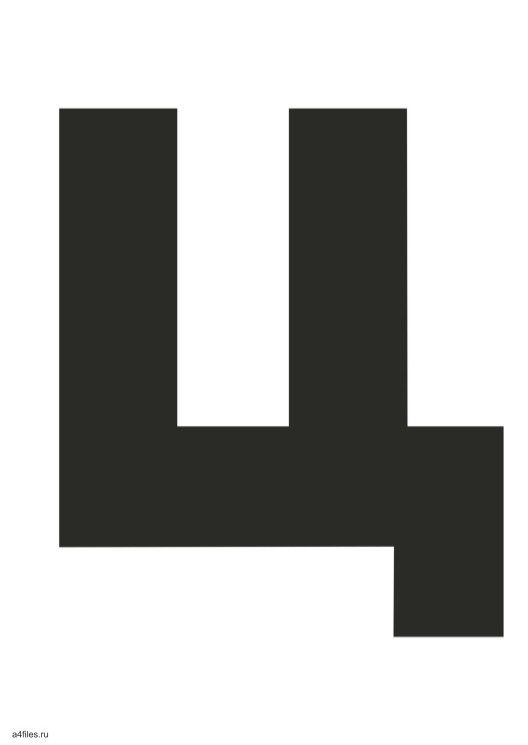 Инструкция: «Сегодня мы познакомимся с буквой «Ц». Посмотри внимательно, как выглядит буква «Ц». На что она похожа?» (На перевёрнутый стул, на половинку буквы «Щ»). 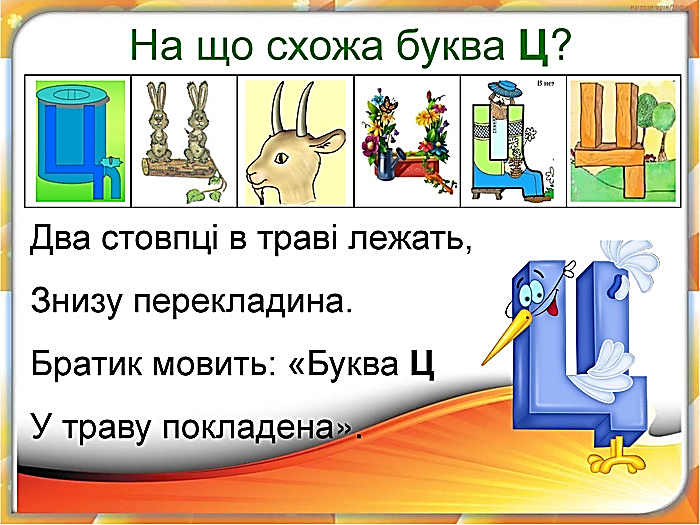 «Давайте пропишем букву «Ц» в воздухе». (Ребёнок прописывает букву «Ц» в воздухе указательным пальцем).«Попробуй определить, какой звук даёт буква «Ц», гласный или согласный? Приготовьте ниточку, попробуем звук «Ц» растянуть. Тянется ниточка?» (Не тянется).«Попробуйте звук «Ц» пропеть. Получилось пропеть?» (Звук пропеть нельзя).«Теперь проверяем, встречает ли воздух на своём пути преграду?» (Воздух встречает на своём пути преграду в виде языка).«Если звук не поётся и воздух встречает на своём пути преграду, значит это какой звук, гласный или согласный?» (Согласный). «Правильно, буква «Ц» –  даёт согласный звук. Звук этот может быть только твёрдым, мягким он никогда не бывает».2. Игра "Чуткие ушки"Инструкция: «Я буду называть тебе различные звуки, а ты слушай внимательно. Если услышишь звук [Ц] – хлопни в ладоши». Ц; с; з; о; р; с; ц; ц; с; ц; з; ш; ц; а; ф; с; к; ц; ц; ц; с. «Задание усложняется, я буду называть слоги. Если услышишь слог со звуком [Ц] – хлопни в ладоши». Ац; ыц; сы; со; цу; са; зо; цэ; уц; ас; ус; цо; эц.«Теперь я буду называть слова. Если услышишь слово со звуком [Л] – хлопни в ладоши». Цапля; палец; досуг; отец; косуля; гусак; кузнец; досада; касатка; коса; спицы; леденец; колбаса; месяц; лиса; оса; певец; колосок; колесо; лисица; цветы; кусок; заяц; весы; кольцо; усы; носок; цунами; песок; яйцо; поясок; пуговица; фасоль; мясо; бусы; цепь; молодец;  осы; косы; птенец. 3. Игра «Где спрятался звук?»Инструкция: «Я буду называть тебе слова. Повтори слово и определи, где находится звук [Ц]: в начале, в середине или в конце слова. Подбери к каждому слову соответствующую схему. Звук [Ц] – твёрдый, поэтому окошки на схемах окрашены синим цветом». Кузнец; пуговица; цапля; синица; лицо; леденец; колодец; яйцо; львица; принц; цыплёнок; песец, овца, кольцо; мельница; огурец; певец; кузница; цветок; пловец; птица; птенец. 4. Игра «Конструктор»Инструкция: «Слова рассыпались, помоги их собрать. Я буду называть звуки, а ты попробуйте сложить из них целое слово».О, в, ц, а – овца;ц, в’, е, т – цвет;я, й, ц, о – яйцо;о, т’, е, ц –  отец;з, а, я, ц – заяц;л’, и, ц, о – лицо;ц, а, р’ – царь;ц, е, л’ – цель.5. Игра «Расшифруй слово»Инструкция: «Назови картинки по порядку. Определи, на какой звук начинается каждое из этих слов. Составь слово из этих звуков и запиши его.  Сделай звуковой анализ получившегося слова».3) Заключение.1. Подведение итогов занятия.«С какой буквой мы сегодня с тобой познакомились?» (С буквой «Ц».) «Какой звук даёт буква «Ц», гласный или согласный?» (Согласный звук) «Ты сегодня замечательно поработал, был очень прилежным и внимательным». 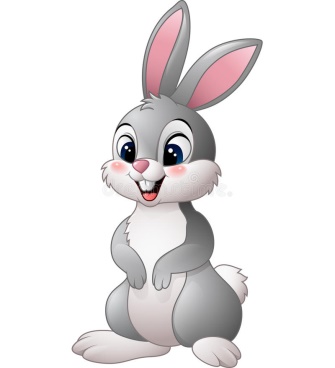 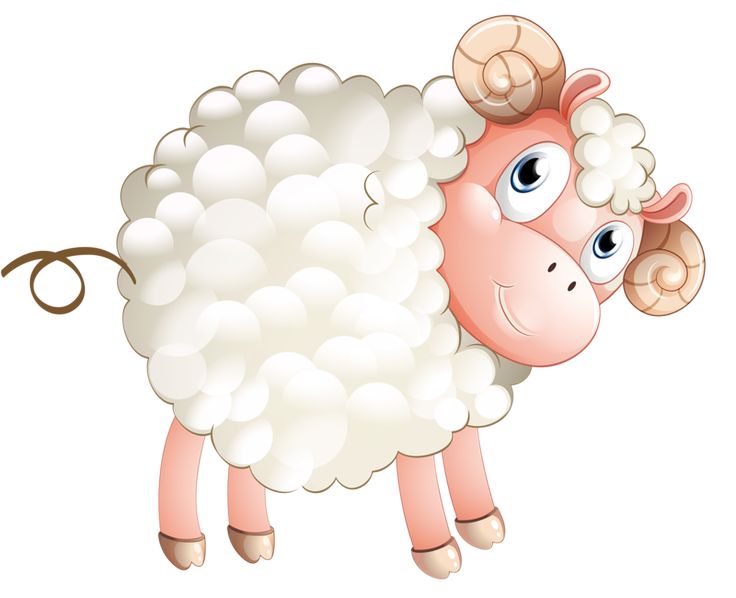 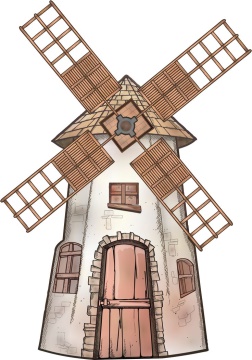 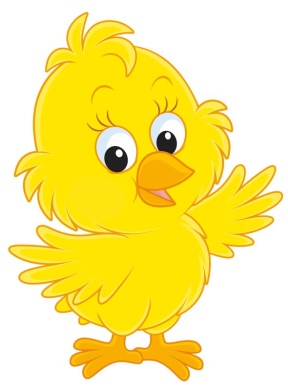 ЗАЯЦОВЦАМЕЛЬНИЦАЦЫПЛЁНОК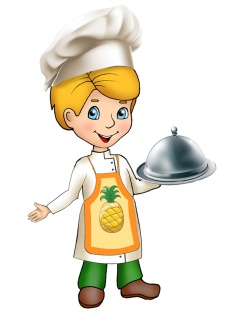 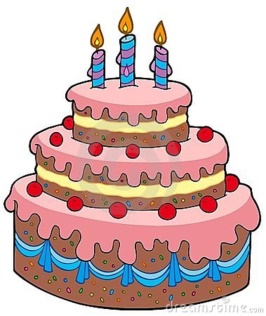 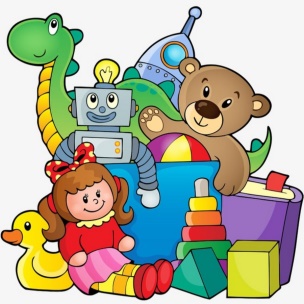 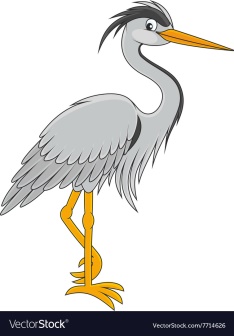 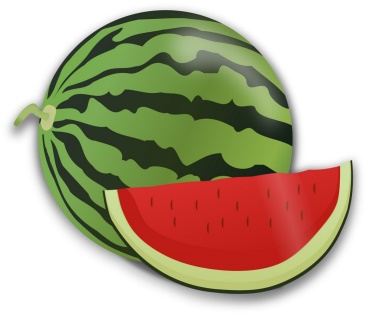 ПОВАРТОРТИГРУШКИЦАПЛЯАРБУЗ